        上海源聚生物科技有限公司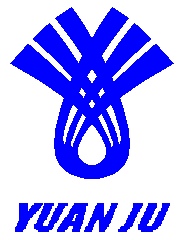                       公司地址：上海市徐汇区漕溪四村64号（兆嘉苑，商铺）  邮政编码：200235                   电  话：021-64750301，64750302,   64750277                         传  真：021-64750301，64750302  网 址：http:// www.yjbiotech.cnL-天冬酰胺质量报告成品名称: L-天冬酰胺                          产品批号: 190627CAS:5794-13-8                                有 效 期: 两年项        目标        准结        果外观白色结晶性粉末白色结晶性粉末其他氨基酸≤0.5%0.5%含量  %        99~101.099.2比旋度[α]20D+34.3~+36.5°+35.5°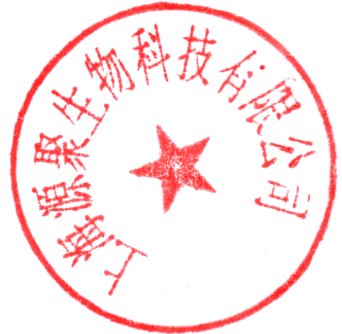 透光率              ≥98.0%98.6%干燥失重　　　　　　11.5-12.5%12%结论产品达到AJI92版标准产品达到AJI92版标准